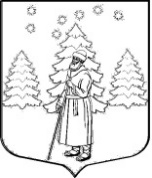 АДМИНИСТРАЦИЯ СУСАНИНСКОГО СЕЛЬСКОГО ПОСЕЛЕНИЯ ГАТЧИНСКОГО МУНИЦИПАЛЬНОГО РАЙОНАЛЕНИНГРАДСКОЙ ОБЛАСТИ                                                                         РЕШЕНИЕот   22 декабря  2022 года                                                                        №        В соответствии  с Федеральным  законом от 06.10.2003 № 131-ФЗ «Об общих принципах организации местного самоуправления в Российской Федерации», Бюджетным  кодексом  Российской Федерации, Федеральным законом от 28.06.2014 № 172-ФЗ «О стратегическом планировании в Российской Федерации», областным законом Ленинградской области от 27.07.2015 № 82-оз «О стратегическом планировании в Ленинградской области», Уставом  муниципального  образования "Сусанинское сельское поселение"  поселения, Р Е Ш И Л: 1.Утвердить «Основные положения стратегического планирования в муниципальном  образовании "Сусанинское сельское поселение"   согласно приложению.      2. Настоящее   решение  размещению на официальном сайте администрации Сусанинского сельского поселения в сети Интернет и вступает в силу с момента его принятия.Глава муниципального  образования "Сусанинское сельское поселение"                                    М.С.АртемьевПРИЛОЖЕНИЕк решению совета депутатов муниципального  образования "Сусанинское сельское поселение"  от 22.12.2022 № Основные положения    стратегического планирования в муниципальном  образовании  “Сусанинское сельское поселение”		1. Общие положения1.1. Основные положения стратегического планирования в муниципальном образовании “Сусанинское сельское поселение” (далее Сусанинское сельское  поселение):-	определяют систему и организационную структуру стратегического планирования Сусанинского сельского поселения;-	определяют состав документов стратегического планирования Сусанинского сельского поселения, а также состав и полномочия участников стратегического планирования и стратегического контроля реализации документов стратегического планирования в Сусанинском сельском  поселении.1.2. Правовую основу стратегического планирования в Сусанинском сельском  поселении составляют: - Конституция Российской Федерации; - Бюджетный кодекс Российской Федерации;-	Федеральный закон от 28 июня 2014 года № 172-ФЗ «О стратегическом планировании в Российской Федерации»;- Федеральный закон от 06 октября 2003 года № 131-ФЗ «Об общих принципах организации местного самоуправления в Российской Федерации»;Распоряжение Правительства РФ от 13.02.2019 №207-р «Об утверждении Стратегии пространственного развития Российской Федерации на период до 2025 года»;-	Закон Ленинградской области от 27 июля 2015 года № 82-оз «О стратегическом планировании в Ленинградской области»;- Закон Ленинградской области от 19.12.2019 № 100-оз «О внесении изменения в областной закон "О Стратегии социально-экономического развития Ленинградской области до 2030 года и признании утратившим силу областного закона "О Концепции социально-экономического развития Ленинградской области на период до 2025 года» (принят ЗС ЛО 03.12.2019);- Постановление Правительства Ленинградской области от 27.09.2017 №388 «Об утверждении Плана мероприятий по реализации Стратегии социально-экономического развития Ленинградской области до 2030 года»;- Распоряжение комитета экономического развития и инвестиционной деятельности Ленинградской области от 10.06.2015 №60 «Об утверждении методических рекомендаций по осуществлению стратегического планирования на уровне муниципальных образований Ленинградской области»;-	Иные Постановления Правительства Российской Федерации и нормативно-правовые акты Ленинградской области, регулирующие вопросы стратегического планирования;- Устав муниципального  образования "Сусанинское сельское поселение".1.3. Стратегическое планирование в Сусанинском сельском поселении осуществляется исходя из прогноза социально-экономического развития Российской Федерации, Ленинградской области, Гатчинского муниципального района с учётом положений Указов Президента РФ от 07.05.2018 N 204 «О национальных целях и стратегических задачах развития Российской Федерации на период до 2024 года», от 21.07.2020 №474 «О национальных целях развития Российской Федерации на период до 2030 года», Концепции социально-экономического развития Российской Федерации, Стратегии социально-экономического развития Ленинградской области до 2030 года и иных правовых актов Российской Федерации, Ленинградской области и Гатчинского  муниципального  района, определяющих приоритеты государственной социально-экономической политики;1.4. Результаты стратегического планирования используются органами местного самоуправления при принятии нормативных правовых актов в области социально-экономической политики в Сусанинском сельском поселении;1.5. Понятия и термины, используемые в настоящем Положении, применяются в том же значении, что и в Федеральном законе от 28 июня 2014 года № 172-ФЗ «О стратегическом планировании в Российской Федерации».2. Цели, принципы, задачи и функции стратегического планирования  в Сусанинском  сельском поселении2.1.	Целью стратегического планирования Сусанинского сельского поселения является формирование комплекса стратегических документов, обеспечивающих согласованную деятельность всех органов местного самоуправления, направленную на удовлетворение и реализацию общественных  интересов и потребностей местного сообщества, а также создание благоприятных условий для жизни и ведения хозяйственно- экономической деятельности на территории Сусанинского  поселения;2.2.	 Принципы стратегического планирования:-	организация и функционирование системы стратегического планирования основывается на принципе согласованности с приоритетами и целями социально-экономического развития Российской Федерации и Ленинградской области, а также на принципах законности, целесообразности, единства и целостности, разграничения полномочий, преемственности и непрерывности, сбалансированности системы стратегического планирования, результативности и эффективности стратегического планирования, ответственности участников стратегического планирования, прозрачности (открытости) стратегического планирования, реалистичности, ресурсной обеспеченности, измеряемости целей, соответствия показателей целям и программно-целевом принципе;2.3. Задачи стратегического планирования:- определение внутренних и внешних условий и тенденций, выявление возможностей и ограничений социально-экономического развития Сусанинского сельского поселения;   - определение целей социально-экономического развития и приоритетов их социально-экономической политики;- определение основных показателей бюджетной системы на среднесрочную перспективу;- выбор путей и способов достижения целей, обеспечивающих наибольшую эффективность использования имеющихся ресурсов;- формирование комплексов мероприятий, обеспечивающих достижение целей социально-экономического развития в соответствующих сферах социально-экономического развития;- определение необходимых ресурсов для достижения целей и задач социально-экономического развития Сусанинского сельского  поселения;- координация планируемых действий по достижению целей социально-экономического развития между органами местного самоуправления, коммерческими организациями и гражданским обществом;- научно-техническое, информационное и кадровое обеспечение стратегического планирования социально-экономического развития;2.4.	Функции стратегического планирования:-	адаптация системы муниципального управления к изменениям внешней среды; -	повышение эффективности распределения ресурсов Сусанинского сельского поселения, в том числе расходования бюджетных средств и пользования муниципальной собственностью.3. Организационная структура стратегического планирования Сусанинского сельского поселения 3.1.	 Участники стратегического планирования:3.1.1. Участниками стратегического планирования являются органы местного самоуправления, а также муниципальные организации в случаях, предусмотренных муниципальными нормативными правовыми актами.3.1.2. Основными участниками процесса разработки стратегии социально-экономического развития являются: администрация Сусанинского сельского поселения, совет депутатов муниципального  образования "Сусанинское сельское поселение", наиболее крупные предприятия и организации Сусанинского поселения,  компетентные представители населения. При необходимости к разработке стратегии социально-экономического развития могут привлекаться соответствующие исполнительные органы государственной власти Ленинградской области (по принадлежности курируемых вопросов.3.1.3. Участниками процесса разработки плана мероприятий по реализации стратегии социально-экономического развития Сусанинского поселения являются органы местного самоуправления и другие организации. При необходимости к разработке плана мероприятий по реализации стратегии социально-экономического развития могут привлекаться соответствующие заинтересованные органы государственной власти Ленинградской области,  которые будут участвовать в его последующей реализации.3.1.4. Участниками процесса разработки бюджетного прогноза Сусанинского сельского поселения на долгосрочный период являются   администрация Сусанинского сельского поселения, комитет финансов Гатчинского муниципального района, а при необходимости соответствующие структурные подразделения администрации Гатчинского муниципального района.3.1.5. Участниками процесса разработки прогнозов социально-экономического развития Сусанинского сельского поселения  являются администрация Сусанинского сельского поселения, структурные  подразделения  администрации Гатчинского муниципального района, а при необходимости исполнительные органы государственной власти Ленинградской области (по принадлежности курируемых вопросов),  а также научные, образовательные, консультационные и экспертные организации.3.1.6. Участниками разработки муниципальной программы являются администрация Сусанинского сельского поселения и иные распорядители (получатели) средств муниципальной программы, участвующие в реализации одного или нескольких основных мероприятий программы.3.2. Документы стратегического планирования: 3.2.1. К документам стратегического планирования Сусанинского сельского  поселения относятся:- стратегия социально-экономического развития муниципального  образования "Сусанинское сельское поселение";- план мероприятий по реализации стратегии социально-экономического развития муниципального  образования "Сусанинское сельское поселение";	- бюджетный прогноз Сусанинского сельского поселения на долгосрочный период;- прогноз социально-экономического развития Сусанинского сельского поселения на долгосрочный период;- муниципальные программы Сусанинского сельского  поселения.3.2.2.	Структура и содержание документов стратегического планирования Сусанинского сельского поселения, порядок их разработки, утверждения, реализации и мониторинг реализации определяются в соответствии с законами Российской Федерации, Ленинградской области, а также с нормативно-правовыми актами Гатчинского муниципального района и Сусанинского сельского  поселения.3.2.3. Документы, указанные в пункте 3.2.1. настоящего Положения, составляют систему документов стратегического планирования Сусанинского  сельского поселения.3.3. В целях организации межведомственного взаимодействия при разработке, корректировке документов стратегического планирования Сусанинского сельского поселения может быть создана рабочая группа по стратегическому планированию:3.3.1. Рабочая группа по стратегическому планированию является совещательным органом. Решения рабочей группы по стратегическому планированию должны оформляться протоколом и являться обязательными для исполнения ответственными исполнителями, соисполнителями разработки, корректировки документов стратегического планирования Сусанинскогосельского  поселения;3.3.2. Организационно-техническое обеспечение деятельности рабочей группы по стратегическому планированию осуществляется органами местного самоуправления Сусанинского сельского поселения;3.3.3. Задачами рабочей группы по стратегическому планированию Сусанинскогосельского поселения являются сбор, рассмотрение предложений по разработке, корректировке документов стратегического планирования и выработка согласованной позиции органов местного самоуправления.	 4. Полномочия совета депутатов муниципального  образования "Сусанинское сельское поселение"  в сфере стратегического планирования.4.1.	осуществляет нормативно-правовое регулирование в сфере стратегического планирования Сусанинского сельского поселения;4.2. рассматривает и утверждает Стратегию социально-экономического развития  муниципального  образования "Сусанинское сельское поселение";4.3.	осуществляет контроль реализации документов стратегического планирования Сусанинского  сельского поселения в рамках своих полномочий;4.4.	осуществляет иные полномочия в сфере стратегического планирования в соответствии с законодательством Российской Федерации, Ленинградской области, нормативными правовыми актами Гатчинского муниципального района и  Сусанинского сельского поселения.          5. Полномочия администрации Сусанинского сельского поселения  в сфере стратегического планирования.5.1.	участвует в обеспечении реализации единой политики в сфере стратегического планирования в рамках своей компетенции;5.2.	определяет в пределах своих полномочий приоритеты социально-экономической политики, долгосрочные цели и задачи социально-экономического развития Сусанинского сельского поселения;5.3.	 участвует в разработке и реализации документов стратегического планирования Сусанинского сельского поселения;5.4. утверждает структуру, требования к содержанию, порядок разработки, согласования, корректировки, мониторинга и контроля реализации документов стратегического планирования;5.5.	утверждает план мероприятий по реализации стратегии социально-экономического развития Сусанинского сельского поселения, бюджетный прогноз Сусанинского сельского поселения на долгосрочный период, прогноз социально-экономического развития на долгосрочный период, муниципальные программы Сусанинского сельского поселения;5.6.	устанавливает порядок координации деятельности структурных подразделений администрации Сусанинского сельского поселения  в сфере стратегического планирования;5.7.	осуществляет иные полномочия в сфере стратегического планирования в соответствии с законодательством Российской Федерации, Ленинградской области, нормативными правовыми актами Гатчинского муниципального района и Сусанинского сельского поселения;5.8. осуществляет организационно-техническое обеспечение деятельности рабочей группы по стратегическому планированию в случае ее создания.6.	Полномочия муниципальных организаций Сусанинского сельского поселения .6.1.	совместно с другими участниками стратегического планирования участвуют в разработке и реализации стратегических документов Сусанинского сельского поселения;6.2.	осуществляют иные полномочия в сфере стратегического планирования в соответствии с законодательством Российской Федерации, Ленинградской области, нормативными правовыми актами Гатчинского муниципального района и Сусанинского сельского поселения.7.	Полномочия контрольно-счетной палаты Гатчинского муниципального района в сфере стратегического планирования.7.1. Контрольно-счетная палата Гатчинского муниципального района осуществляет полномочия в сфере стратегического планирования в соответствии с законодательством Российской Федерации, Ленинградской области, нормативными правовыми актами Гатчинского муниципального района и Сусанинского сельского поселения.8. 	Участие жителей Сусанинского сельского поселения  в стратегическом планировании. 8.1. Жители Сусанинского сельского поселения участвуют в стратегическом планировании через формы непосредственного осуществления местного самоуправления в соответствии с федеральными законами, законами Ленинградской области и Уставом муниципального  образования "Сусанинское сельское поселение" 9.	Информационное взаимодействие и обеспечение стратегического планирования в Сусанинском  сельском  поселении 9.1. Для информационного взаимодействия участников стратегического планирования на официальном информационном сайте  Сусанинского сельского поселения  в информационно-телекоммуникационной сети «Интернет» администрацией  Сусанинского сельского поселения  размещается информационная страница, которая:9.1.1. является информационной площадкой сбора предложений и замечаний граждан, вынесенных на обсуждение документов стратегического планирования, организацию Интернет-опросов;9.1.2. содержит разъясняющую и обобщающую информацию о стратегическом планировании в Сусанинского сельского поселения,  реестр документов стратегического планирования Сусанинского поселения; 9.1.3 выполняет иные функции в соответствии нормативными правовыми актами муниципального  образования "Сусанинское сельское поселение".10.	Стратегия социально-экономического развития в муниципальном    образовании  "Сусанинское сельское поселение" .10.1.	Стратегия социально-экономического развития Сусанинского поселения - это документ, включающий систему стратегических целей и важнейших направлений (приоритетов) муниципальной политики, систему мер муниципального управления, направленных на достижение целей и задач устойчивого социально-экономического развития Сусанинского сельского поселения, в том числе определенных в Стратегии социально-экономического развития Ленинградской области до 2030 года  и Гатчинского  муниципального  района в отношении Сусанинского поселения;10.2.	 Стратегия социально-экономического развития Сусанинского поселения разрабатывается на основе прогнозов социально-экономического развития Российской Федерации, Ленинградской области, Гатчинского муниципального района, Сусанинского сельского поселения  на долгосрочный период, отраслевыми документами федерального и областного уровней, отражающих государственную политику в сфере социально-экономического развития.10.3.	 Стратегия социально-экономического развития Сусанинского сельского поселения является основой для разработки плана мероприятий по реализации стратегии социально-экономического развития, основой для формирования и корректировки муниципальных программ Сусанинского поселения с учетом бюджетного планирования.10.4.	 Структура, порядок разработки, утверждения, реализации и оценки эффективности стратегии социально-экономического развития Сусанинского сельского поселения утверждается постановлением администрации Сусанинского сельского поселения на основе приложения 1 к методическим рекомендациям по осуществлению стратегического планирования на уровне муниципальных образований Ленинградской области.11. План мероприятий по реализации стратегии социально-экономического развития Сусанинского сельского поселения.11.1. План мероприятий по реализации стратегии социально-экономического развития Сусанинского поселения, представляет собой документ стратегического планирования, определяющий основные этапы реализации стратегии социально-экономического развития Сусанинского сельского поселения (далее - Стратегия), приоритетные для каждого этапа реализации Стратегии цели и задачи социально-экономического развития Сусанинского поселения, показатели реализации Стратегии и их значения в разрезе выделенных этапов, а также необходимые для достижения долгосрочных стратегических целей мероприятия и соответствующий перечень муниципальных программ.11.2. План мероприятий по реализации стратегии социально-экономического развития Сусанинского сельского поселения разрабатывается на период реализации Стратегии с разбивкой на этапы реализации, выделенные с учетом установленной периодичности бюджетного планирования: три года (для первого этапа реализации Стратегии и текущего периода бюджетного планирования) и три - шесть лет (для последующих этапов и периодов).11.3. План мероприятий по реализации стратегии социально-экономического развития Сусанинского сельского поселения содержит мероприятия, сгруппированные по задачам, целям и направлениям социально-экономического развития Сусанинского сельского поселения, с указанием показателей реализации для каждого этапа.11.4. Структура, порядок разработки, утверждения и реализации плана мероприятий по реализации стратегии социально-экономического развития Сусанинского сельского поселения утверждается постановлением администрации Сусанинского поселения на основе приложения 2 к методическим рекомендациям по осуществлению стратегического планирования на уровне муниципальных образований Ленинградской области.12. Бюджетный прогноз Сусанинского сельского поселения на долгосрочный период.12.1. Бюджетный прогноз Сусанинского сельского  поселения на долгосрочный период разрабатывается в соответствии с Бюджетным кодексом Российской Федерации.	12.2. Структура, порядок разработки бюджетного прогноза Сусанинского сельского поселения на долгосрочный период утверждается муниципальным правовым актом администрации Сусанинского сельского поселения  с учетом требований Бюджетного кодекса Российской Федерации.13. Прогноз социально-экономического развития Сусанинского сельского  поселения на долгосрочный период.13.1.  Прогноз социально-экономического развития Сусанинского сельского поселения на долгосрочный период разрабатывается в виде отдельного документа стратегического планирования каждые три года на шесть и более лет на основе утверждённого прогноза социально-экономического развития Российской Федерации на долгосрочный период, утвержденного прогноза социально-экономического развития Ленинградской области на долгосрочный период, утвержденного прогноза социально-экономического развития  Гатчинского  муниципального  района, итогов социально-экономического развития за предыдущие 5 лет, оценки ожидаемых итогов социально-экономического развития за текущий год, одобренного прогноза социально-экономического развития Сусанинского сельского поселения  на среднесрочный период, тенденций развития экономики и социальной сферы на прогнозируемый период, планов (прогнозов) производственной (финансово–хозяйственной) деятельности наиболее значимых предприятий Сусанинского сельского поселения  на долгосрочную перспективу.13.2. Структура, порядок разработки прогноза социально-экономического развития Сусанинского сельского поселения  на долгосрочный период утверждается постановлением администрации Сусанинского сельского поселения  в соответствии с методическими рекомендациями по осуществлению стратегического планирования на уровне муниципальных образований, разработанными Министерством экономического развития Российской Федерации и Комитетом экономического развития и инвестиционной деятельности Ленинградской области.	14. Муниципальные программы Сусанинского сельского поселения 14.1. Муниципальные программы разрабатываются в соответствии с приоритетами социально-экономического развития Сусанинского сельского поселения, определенными стратегией социально-экономического развития.14.2. Муниципальные программы содержат комплекс планируемых мероприятий, взаимоувязанных по задачам, срокам осуществления, соисполнителям и ресурсам, обеспечивающих наиболее эффективное достижение целей и решение приоритетных социально-экономических задач Сусанинского сельского поселения.14.3. Порядок разработки, утверждения, реализации и оценки эффективности муниципальных программ утверждается постановлением администрации Сусанинского сельского поселения.	15.	 Мониторинг и контроль реализации документов стратегического планирования Сусанинского сельского поселения 15.1. Целью мониторинга реализации документов стратегического планирования является повышение эффективности функционирования системы стратегического планирования, осуществляемого на основе комплексной оценки основных социально-экономических и финансовых показателей, содержащихся в документах стратегического планирования, а также повышение эффективности деятельности участников стратегического планирования по достижению в установленные сроки запланированных показателей социально-экономического развития Сусанинского сельского поселения.15.2.	Порядок осуществления мониторинга реализации документов стратегического планирования Сусанинского сельского поселения и подготовки документов, в которых отражаются результаты мониторинга реализации документов стратегического планирования, определяется постановлением администрации Сусанинского сельского поселения.	16. Соотношение документов стратегического планирования Сусанинского поселения  и иных нормативных правовых актов муниципального  образования "Сусанинское сельское поселение".16.1. Решение совета депутатов муниципального  образования "Сусанинское сельское поселение"  о принятии бюджета на очередной финансовый год и плановый период и нормативные правовые акты Сусанинского сельского поселения, предусматривающие расходы из бюджета Сусанинского сельского поселения, должны составляться с учётом достижения целевых показателей (индикаторов), обозначенных в документах стратегического планирования Сусанинского сельского поселения.16.2. Изменение целевых показателей (индикаторов), обозначенных в документах стратегического планирования Сусанинского сельского поселения, влечёт за собой изменение (корректировку) основных характеристик проекта бюджета муниципального  образования "Сусанинское сельское поселение"  на очередной финансовый год и плановый период.	17.	 Общественное обсуждение проектов документов стратегического планирования Сусанинского сельского поселения 17.1.	Проекты документов стратегического планирования Сусанинского сельского поселения  подлежат общественному обсуждению с учётом требований законодательства Российской Федерации о государственной, коммерческой, служебной и иной, охраняемой законом тайне. 18. Государственная регистрация, опубликование и хранение документов стратегического планирования Сусанинского сельского поселения 18.1.	Документы стратегического планирования Сусанинского сельского поселения на долгосрочный период подлежат обязательной государственной регистрации в федеральном государственном реестре документов стратегического планирования в порядке и сроки, установленные Правительством Российской Федерации и Правительством Ленинградской области, с учетом требований законодательства Российской Федерации и Ленинградской области о государственной, коммерческой, служебной и иной охраняемой законом тайне.18.2. Нормативные правовые акты, принятые в целях утверждения документов стратегического планирования Сусанинского сельского поселения, подлежат размещению на официальном портале администрации Сусанинского сельского поселения  в информационно-телекоммуникационной сети "Интернет", размещению в электронных справочных системах.18.3. Подлинники нормативных правовых актов, принятых в целях утверждения документов стратегического планирования Сусанинского сельского поселения, передаются на постоянное хранение в архив Гатчинского муниципального района. Об утверждении Основных положений стратегического планирования в муниципальном образовании "Сусанинское сельское поселение" Гатчинского муниципального района 